Påmelding av representant(er) og vararepresentant(er) til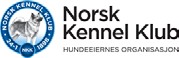 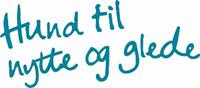 Norsk Kennel Klubs 60. ordinære Representantskapsmøte 27. november 2021På Quality airport hotel Gardermoen, Lokevegen 7, 2067 GardermoenFra raseklubb/forbund/region:  	Melder på følgende representant(er): til RS 2021Melder på følgende vararepresentant(er): til RS 2021 (møter kun ved forfall fra Representant)Vi har begrenset antall rom til disposisjon. Reservasjon i henhold til dette skjema skal betales i nettbutikken og rom er reservert først ved betaling. Grunnen til at vi ber deg fylle ut dette skjema er da vi bistår hotellet med navneliste.Ved påmelding av ovennevnte representant(er), samt oppnevning av vararepresentant(er), innestår klubben/forbundet/regionen for at disse har betalt sin medlemskontingent for inneværende år.NB. Det gjøres oppmerksom på at raseklubben/forbundet/regionen har rett til å møte i representantskapet, men ingen plikt.Påmeldingsfristen til møtet er 3 uker før. Send skjemaet til dagny.wangensteen@nkk.no senest den 05.november.Dato 	Påmelding foretatt av:  	Verv i klubb/forbund/region 	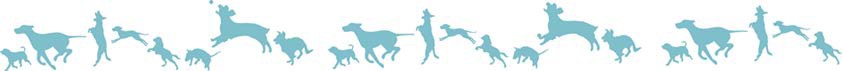 Navn:Mail:OvernattingOvernattingOvernattingOvernattingFestmiddagAdresse:Tlf:Fred-lørdlørd-søndNavn:Mail:OvernattingOvernattingOvernattingOvernattingFestmiddagAdresse:TlfFred-lørdlørd-søndNavn:Mail:OvernattingOvernattingOvernattingOvernattingFestmiddagAdresse:TlfFred-lørdlørd-søndNavn:Mail:OvernattingOvernattingOvernattingOvernattingFestmiddagAdresse:TlfFred-lørdlørd-søndNavn:Mail:Adresse:Tlf:Navn:Mail:Adresse:Tlf